بسم الله الرحمن الرحيم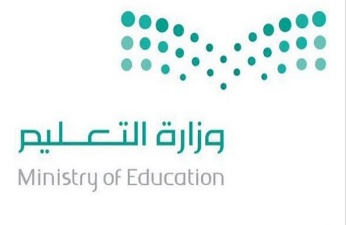 سم الله واستعن به ثم أجب عن جميع الأسئلة التالية بالتظليل في ورقة الإجابة مستخدماً قلم الحبر السؤال الأول الاختيار من متعدد من السؤال ( 1 ) إلى السؤال ( 20 ) : اختر الإجابة الصحيحة فيما يلي بتظليل      الدائرة التي ترمز لها ورقة الإجابة:                                                                              ( 20 درجة )السؤال الثاني الصواب والخطأ من السؤال (1) إلى السؤال ( 10 ) : ظلل حرف ( ص ) اذا كانت العبارة صحيحة وحرف ( خ ) اذا كانت العبارة خاطئة في ورقة الاجابة :                                               ( 10 درجات )  انتهت الأسئلة،،،                              مع تمنياتنا لكم بالتوفيق والنجاح.                          قسم الكيمياء	                               المملكة العربية السعوديةوزارة التعليم الإدارة العامة للتعليم بمحافظة ثانوية  الاختبار النهائي الفصل الدراسي الثاني 1444 هـ نظام المساراتالمادة : كيمياء 2-2  الصف :الثاني الثانوي30  الزمن : ساعتان ونصف301وحدة قياس الطاقة هي:وحدة قياس الطاقة هي:وحدة قياس الطاقة هي:وحدة قياس الطاقة هي:وحدة قياس الطاقة هي:وحدة قياس الطاقة هي:وحدة قياس الطاقة هي:وحدة قياس الطاقة هي:وحدة قياس الطاقة هي:وحدة قياس الطاقة هي:وحدة قياس الطاقة هي:وحدة قياس الطاقة هي:وحدة قياس الطاقة هي:وحدة قياس الطاقة هي:1أأJouleJouleببJ/g.CJ/g.CجCalCalددgram2يسمى المحتوى الحراري الناتج عن احتراق مول واحد من المادة احتراقا كاملا بـ:يسمى المحتوى الحراري الناتج عن احتراق مول واحد من المادة احتراقا كاملا بـ:يسمى المحتوى الحراري الناتج عن احتراق مول واحد من المادة احتراقا كاملا بـ:يسمى المحتوى الحراري الناتج عن احتراق مول واحد من المادة احتراقا كاملا بـ:يسمى المحتوى الحراري الناتج عن احتراق مول واحد من المادة احتراقا كاملا بـ:يسمى المحتوى الحراري الناتج عن احتراق مول واحد من المادة احتراقا كاملا بـ:يسمى المحتوى الحراري الناتج عن احتراق مول واحد من المادة احتراقا كاملا بـ:يسمى المحتوى الحراري الناتج عن احتراق مول واحد من المادة احتراقا كاملا بـ:يسمى المحتوى الحراري الناتج عن احتراق مول واحد من المادة احتراقا كاملا بـ:يسمى المحتوى الحراري الناتج عن احتراق مول واحد من المادة احتراقا كاملا بـ:يسمى المحتوى الحراري الناتج عن احتراق مول واحد من المادة احتراقا كاملا بـ:يسمى المحتوى الحراري الناتج عن احتراق مول واحد من المادة احتراقا كاملا بـ:يسمى المحتوى الحراري الناتج عن احتراق مول واحد من المادة احتراقا كاملا بـ:يسمى المحتوى الحراري الناتج عن احتراق مول واحد من المادة احتراقا كاملا بـ:2أحرارة الانصهار المولاريةحرارة الانصهار المولاريةببحرارة الاحتراق المولاريةحرارة الاحتراق المولاريةججحرارة التكوين القياسيةحرارة التكوين القياسيةدحرارة التبخر المولاريةحرارة التبخر المولارية3سلوك المادة بالاعتماد على حركة جسيماتها نص نظرية:سلوك المادة بالاعتماد على حركة جسيماتها نص نظرية:سلوك المادة بالاعتماد على حركة جسيماتها نص نظرية:سلوك المادة بالاعتماد على حركة جسيماتها نص نظرية:سلوك المادة بالاعتماد على حركة جسيماتها نص نظرية:سلوك المادة بالاعتماد على حركة جسيماتها نص نظرية:سلوك المادة بالاعتماد على حركة جسيماتها نص نظرية:سلوك المادة بالاعتماد على حركة جسيماتها نص نظرية:سلوك المادة بالاعتماد على حركة جسيماتها نص نظرية:سلوك المادة بالاعتماد على حركة جسيماتها نص نظرية:سلوك المادة بالاعتماد على حركة جسيماتها نص نظرية:سلوك المادة بالاعتماد على حركة جسيماتها نص نظرية:سلوك المادة بالاعتماد على حركة جسيماتها نص نظرية:سلوك المادة بالاعتماد على حركة جسيماتها نص نظرية:3أالحركة الجزيئيةالحركة الجزيئيةببسرعة التفاعل الكيميائيسرعة التفاعل الكيميائيججالاتزان الكيميائيددالتصادمالتصادم4احد العوامل التالية لا يؤثر على حالة الاتزان الكيميائي:احد العوامل التالية لا يؤثر على حالة الاتزان الكيميائي:احد العوامل التالية لا يؤثر على حالة الاتزان الكيميائي:احد العوامل التالية لا يؤثر على حالة الاتزان الكيميائي:احد العوامل التالية لا يؤثر على حالة الاتزان الكيميائي:احد العوامل التالية لا يؤثر على حالة الاتزان الكيميائي:احد العوامل التالية لا يؤثر على حالة الاتزان الكيميائي:احد العوامل التالية لا يؤثر على حالة الاتزان الكيميائي:احد العوامل التالية لا يؤثر على حالة الاتزان الكيميائي:احد العوامل التالية لا يؤثر على حالة الاتزان الكيميائي:احد العوامل التالية لا يؤثر على حالة الاتزان الكيميائي:احد العوامل التالية لا يؤثر على حالة الاتزان الكيميائي:احد العوامل التالية لا يؤثر على حالة الاتزان الكيميائي:احد العوامل التالية لا يؤثر على حالة الاتزان الكيميائي:4أالتغير في التركيزالتغير في التركيزببالتغير في درجة الحرارةالتغير في درجة الحرارةججالتغير في الضغطددالعوامل المحفزةالعوامل المحفزة5من أنواع القوى بين الجزيئية:من أنواع القوى بين الجزيئية:من أنواع القوى بين الجزيئية:من أنواع القوى بين الجزيئية:من أنواع القوى بين الجزيئية:من أنواع القوى بين الجزيئية:من أنواع القوى بين الجزيئية:من أنواع القوى بين الجزيئية:من أنواع القوى بين الجزيئية:من أنواع القوى بين الجزيئية:من أنواع القوى بين الجزيئية:من أنواع القوى بين الجزيئية:من أنواع القوى بين الجزيئية:من أنواع القوى بين الجزيئية:5أالرابطة التساهميةالرابطة التساهميةببالرابطة الفلزيةالرابطة الفلزيةججالرابطة الهيدروجينية ددالرابطة الايونيةالرابطة الايونية6العملية التي يتحول من خلالها السائل الى غاز تسمى:العملية التي يتحول من خلالها السائل الى غاز تسمى:العملية التي يتحول من خلالها السائل الى غاز تسمى:العملية التي يتحول من خلالها السائل الى غاز تسمى:العملية التي يتحول من خلالها السائل الى غاز تسمى:العملية التي يتحول من خلالها السائل الى غاز تسمى:العملية التي يتحول من خلالها السائل الى غاز تسمى:العملية التي يتحول من خلالها السائل الى غاز تسمى:العملية التي يتحول من خلالها السائل الى غاز تسمى:العملية التي يتحول من خلالها السائل الى غاز تسمى:العملية التي يتحول من خلالها السائل الى غاز تسمى:العملية التي يتحول من خلالها السائل الى غاز تسمى:العملية التي يتحول من خلالها السائل الى غاز تسمى:العملية التي يتحول من خلالها السائل الى غاز تسمى:6أالتكاثفالتكاثفببالتبخرالتبخرججالتساميددالترسبالترسب7كمية الحرارة اللا زمة لرفع درجة حرارة جرام واحد من المادة درجة سيليزية واحدة هي:  كمية الحرارة اللا زمة لرفع درجة حرارة جرام واحد من المادة درجة سيليزية واحدة هي:  كمية الحرارة اللا زمة لرفع درجة حرارة جرام واحد من المادة درجة سيليزية واحدة هي:  كمية الحرارة اللا زمة لرفع درجة حرارة جرام واحد من المادة درجة سيليزية واحدة هي:  كمية الحرارة اللا زمة لرفع درجة حرارة جرام واحد من المادة درجة سيليزية واحدة هي:  كمية الحرارة اللا زمة لرفع درجة حرارة جرام واحد من المادة درجة سيليزية واحدة هي:  كمية الحرارة اللا زمة لرفع درجة حرارة جرام واحد من المادة درجة سيليزية واحدة هي:  كمية الحرارة اللا زمة لرفع درجة حرارة جرام واحد من المادة درجة سيليزية واحدة هي:  كمية الحرارة اللا زمة لرفع درجة حرارة جرام واحد من المادة درجة سيليزية واحدة هي:  كمية الحرارة اللا زمة لرفع درجة حرارة جرام واحد من المادة درجة سيليزية واحدة هي:  كمية الحرارة اللا زمة لرفع درجة حرارة جرام واحد من المادة درجة سيليزية واحدة هي:  كمية الحرارة اللا زمة لرفع درجة حرارة جرام واحد من المادة درجة سيليزية واحدة هي:  كمية الحرارة اللا زمة لرفع درجة حرارة جرام واحد من المادة درجة سيليزية واحدة هي:  كمية الحرارة اللا زمة لرفع درجة حرارة جرام واحد من المادة درجة سيليزية واحدة هي:  7أالحرارة النوعيةالحرارة النوعيةببطاقة الوضع الكيميائيطاقة الوضع الكيميائيججالسعرددالمسعرالمسعر8التفاعل التالي:    H2( g ) +  I2( g ) =     2HI( g ) يمثل :التفاعل التالي:    H2( g ) +  I2( g ) =     2HI( g ) يمثل :التفاعل التالي:    H2( g ) +  I2( g ) =     2HI( g ) يمثل :التفاعل التالي:    H2( g ) +  I2( g ) =     2HI( g ) يمثل :التفاعل التالي:    H2( g ) +  I2( g ) =     2HI( g ) يمثل :التفاعل التالي:    H2( g ) +  I2( g ) =     2HI( g ) يمثل :التفاعل التالي:    H2( g ) +  I2( g ) =     2HI( g ) يمثل :التفاعل التالي:    H2( g ) +  I2( g ) =     2HI( g ) يمثل :التفاعل التالي:    H2( g ) +  I2( g ) =     2HI( g ) يمثل :التفاعل التالي:    H2( g ) +  I2( g ) =     2HI( g ) يمثل :التفاعل التالي:    H2( g ) +  I2( g ) =     2HI( g ) يمثل :التفاعل التالي:    H2( g ) +  I2( g ) =     2HI( g ) يمثل :التفاعل التالي:    H2( g ) +  I2( g ) =     2HI( g ) يمثل :التفاعل التالي:    H2( g ) +  I2( g ) =     2HI( g ) يمثل :8أالاتزان غير المتجانسالاتزان غير المتجانسببالاتزان  المتجانسالاتزان  المتجانسججتفاعل أماميددتفاعل التكوينتفاعل التكوين9من تغيرات الحالة الفيزيائية الماصة للطاقة:من تغيرات الحالة الفيزيائية الماصة للطاقة:من تغيرات الحالة الفيزيائية الماصة للطاقة:من تغيرات الحالة الفيزيائية الماصة للطاقة:من تغيرات الحالة الفيزيائية الماصة للطاقة:من تغيرات الحالة الفيزيائية الماصة للطاقة:من تغيرات الحالة الفيزيائية الماصة للطاقة:من تغيرات الحالة الفيزيائية الماصة للطاقة:9أالتجمدبالتكاثفجالترسبدالتسامي10من خصائص الغازات:من خصائص الغازات:من خصائص الغازات:من خصائص الغازات:من خصائص الغازات:من خصائص الغازات:من خصائص الغازات:من خصائص الغازات:10أغير قابلة للانضغاطبجسيماتها متراصة بإحكامجقابلة للانتشاردلها صفة الجريان11وجوب التصادم بين الذرات و الأيونات و الجزئيات بعضها البعض لكي يتم التفاعل نص نظرية:وجوب التصادم بين الذرات و الأيونات و الجزئيات بعضها البعض لكي يتم التفاعل نص نظرية:وجوب التصادم بين الذرات و الأيونات و الجزئيات بعضها البعض لكي يتم التفاعل نص نظرية:وجوب التصادم بين الذرات و الأيونات و الجزئيات بعضها البعض لكي يتم التفاعل نص نظرية:وجوب التصادم بين الذرات و الأيونات و الجزئيات بعضها البعض لكي يتم التفاعل نص نظرية:وجوب التصادم بين الذرات و الأيونات و الجزئيات بعضها البعض لكي يتم التفاعل نص نظرية:وجوب التصادم بين الذرات و الأيونات و الجزئيات بعضها البعض لكي يتم التفاعل نص نظرية:وجوب التصادم بين الذرات و الأيونات و الجزئيات بعضها البعض لكي يتم التفاعل نص نظرية:11أسرعة التفاعل الكيميائيبالحركة الجزيئيةجالاتزان الكيميائيدالتصادم12التفاعل الكيميائي الذي يحدث في الاتجاهين الأمامي و العكسي يسمى:التفاعل الكيميائي الذي يحدث في الاتجاهين الأمامي و العكسي يسمى:التفاعل الكيميائي الذي يحدث في الاتجاهين الأمامي و العكسي يسمى:التفاعل الكيميائي الذي يحدث في الاتجاهين الأمامي و العكسي يسمى:التفاعل الكيميائي الذي يحدث في الاتجاهين الأمامي و العكسي يسمى:التفاعل الكيميائي الذي يحدث في الاتجاهين الأمامي و العكسي يسمى:التفاعل الكيميائي الذي يحدث في الاتجاهين الأمامي و العكسي يسمى:التفاعل الكيميائي الذي يحدث في الاتجاهين الأمامي و العكسي يسمى:12أالتفاعل العكسيبالتفاعل الأماميجتفاعل الاحتراقدتفاعل التفكك13المواد الصلبة ( s ) و السائلة ( l ) لا تُكتب في قانون ثابت الاتزان لان :المواد الصلبة ( s ) و السائلة ( l ) لا تُكتب في قانون ثابت الاتزان لان :المواد الصلبة ( s ) و السائلة ( l ) لا تُكتب في قانون ثابت الاتزان لان :المواد الصلبة ( s ) و السائلة ( l ) لا تُكتب في قانون ثابت الاتزان لان :المواد الصلبة ( s ) و السائلة ( l ) لا تُكتب في قانون ثابت الاتزان لان :المواد الصلبة ( s ) و السائلة ( l ) لا تُكتب في قانون ثابت الاتزان لان :المواد الصلبة ( s ) و السائلة ( l ) لا تُكتب في قانون ثابت الاتزان لان :المواد الصلبة ( s ) و السائلة ( l ) لا تُكتب في قانون ثابت الاتزان لان :13أتركيزها عالي بتركيزها متغيرجتركيزها ثابت دتركيزها منخفض14طاقة تنتقل من الجسم البارد الى الجسم الساخن تسمى:طاقة تنتقل من الجسم البارد الى الجسم الساخن تسمى:طاقة تنتقل من الجسم البارد الى الجسم الساخن تسمى:طاقة تنتقل من الجسم البارد الى الجسم الساخن تسمى:طاقة تنتقل من الجسم البارد الى الجسم الساخن تسمى:طاقة تنتقل من الجسم البارد الى الجسم الساخن تسمى:طاقة تنتقل من الجسم البارد الى الجسم الساخن تسمى:طاقة تنتقل من الجسم البارد الى الجسم الساخن تسمى:14أالطاقة الحركية بالطاقة الضوئية جطاقة الوضعدالحرارة15احسب الضغط الجزئي لغاز الهيدروجين. علما بأن الضغط الكلي لخليط من الغازات مكونا من  الهيليوم والهيدروجين يساوي 0.060atm والضغط الجزئي للهيليوم يساوي 0.044atm ؟احسب الضغط الجزئي لغاز الهيدروجين. علما بأن الضغط الكلي لخليط من الغازات مكونا من  الهيليوم والهيدروجين يساوي 0.060atm والضغط الجزئي للهيليوم يساوي 0.044atm ؟احسب الضغط الجزئي لغاز الهيدروجين. علما بأن الضغط الكلي لخليط من الغازات مكونا من  الهيليوم والهيدروجين يساوي 0.060atm والضغط الجزئي للهيليوم يساوي 0.044atm ؟احسب الضغط الجزئي لغاز الهيدروجين. علما بأن الضغط الكلي لخليط من الغازات مكونا من  الهيليوم والهيدروجين يساوي 0.060atm والضغط الجزئي للهيليوم يساوي 0.044atm ؟احسب الضغط الجزئي لغاز الهيدروجين. علما بأن الضغط الكلي لخليط من الغازات مكونا من  الهيليوم والهيدروجين يساوي 0.060atm والضغط الجزئي للهيليوم يساوي 0.044atm ؟احسب الضغط الجزئي لغاز الهيدروجين. علما بأن الضغط الكلي لخليط من الغازات مكونا من  الهيليوم والهيدروجين يساوي 0.060atm والضغط الجزئي للهيليوم يساوي 0.044atm ؟احسب الضغط الجزئي لغاز الهيدروجين. علما بأن الضغط الكلي لخليط من الغازات مكونا من  الهيليوم والهيدروجين يساوي 0.060atm والضغط الجزئي للهيليوم يساوي 0.044atm ؟احسب الضغط الجزئي لغاز الهيدروجين. علما بأن الضغط الكلي لخليط من الغازات مكونا من  الهيليوم والهيدروجين يساوي 0.060atm والضغط الجزئي للهيليوم يساوي 0.044atm ؟15أ0.104 atmب0.016 atmج0.006 atmد0.001 atm16عينة من الحديد كتلتها ( 10g ) اذا تغيرت درجة حرارتها من 50.4 C°)  ) إلى (  ( 25 C°وانطلقت كمية من الحرارة مقدارها     ( 114 J ) .ما الحرارة النوعية للحديد؟عينة من الحديد كتلتها ( 10g ) اذا تغيرت درجة حرارتها من 50.4 C°)  ) إلى (  ( 25 C°وانطلقت كمية من الحرارة مقدارها     ( 114 J ) .ما الحرارة النوعية للحديد؟عينة من الحديد كتلتها ( 10g ) اذا تغيرت درجة حرارتها من 50.4 C°)  ) إلى (  ( 25 C°وانطلقت كمية من الحرارة مقدارها     ( 114 J ) .ما الحرارة النوعية للحديد؟عينة من الحديد كتلتها ( 10g ) اذا تغيرت درجة حرارتها من 50.4 C°)  ) إلى (  ( 25 C°وانطلقت كمية من الحرارة مقدارها     ( 114 J ) .ما الحرارة النوعية للحديد؟عينة من الحديد كتلتها ( 10g ) اذا تغيرت درجة حرارتها من 50.4 C°)  ) إلى (  ( 25 C°وانطلقت كمية من الحرارة مقدارها     ( 114 J ) .ما الحرارة النوعية للحديد؟عينة من الحديد كتلتها ( 10g ) اذا تغيرت درجة حرارتها من 50.4 C°)  ) إلى (  ( 25 C°وانطلقت كمية من الحرارة مقدارها     ( 114 J ) .ما الحرارة النوعية للحديد؟عينة من الحديد كتلتها ( 10g ) اذا تغيرت درجة حرارتها من 50.4 C°)  ) إلى (  ( 25 C°وانطلقت كمية من الحرارة مقدارها     ( 114 J ) .ما الحرارة النوعية للحديد؟عينة من الحديد كتلتها ( 10g ) اذا تغيرت درجة حرارتها من 50.4 C°)  ) إلى (  ( 25 C°وانطلقت كمية من الحرارة مقدارها     ( 114 J ) .ما الحرارة النوعية للحديد؟16أ2.228 J/g.Cب28.966 J/g.C°ج0.449 J/g.C°د0.022 J/g.C°17جميع العبارات التالية حول العوامل المؤثرة في سرعة التفاعل الكيميائي صحيحة ما عدا:جميع العبارات التالية حول العوامل المؤثرة في سرعة التفاعل الكيميائي صحيحة ما عدا:جميع العبارات التالية حول العوامل المؤثرة في سرعة التفاعل الكيميائي صحيحة ما عدا:جميع العبارات التالية حول العوامل المؤثرة في سرعة التفاعل الكيميائي صحيحة ما عدا:جميع العبارات التالية حول العوامل المؤثرة في سرعة التفاعل الكيميائي صحيحة ما عدا:جميع العبارات التالية حول العوامل المؤثرة في سرعة التفاعل الكيميائي صحيحة ما عدا:جميع العبارات التالية حول العوامل المؤثرة في سرعة التفاعل الكيميائي صحيحة ما عدا:جميع العبارات التالية حول العوامل المؤثرة في سرعة التفاعل الكيميائي صحيحة ما عدا:17أالتغير في تراكيز المواد المتفاعلةبالزيادة في درجة الحرارةجالزيادة في مساحة السطحدطبيعة المواد الناتجة18أي مما يأتي يصف نظامآ وصل إلى حالة اتزان كيميائي:أي مما يأتي يصف نظامآ وصل إلى حالة اتزان كيميائي:أي مما يأتي يصف نظامآ وصل إلى حالة اتزان كيميائي:أي مما يأتي يصف نظامآ وصل إلى حالة اتزان كيميائي:أي مما يأتي يصف نظامآ وصل إلى حالة اتزان كيميائي:أي مما يأتي يصف نظامآ وصل إلى حالة اتزان كيميائي:أي مما يأتي يصف نظامآ وصل إلى حالة اتزان كيميائي:أي مما يأتي يصف نظامآ وصل إلى حالة اتزان كيميائي:18ألا يوجد ناتج جديد يتكون بفعل التفاعل الأماميبسرعة التفاعل الأمامي  = سرعة التفاعل العكسيجتركيز المتفاعلات لا يساوي تركيز النواتجدلا يحدث التفاعل العكسي19وضح أثر زيادة تركيز ] Br2 [ في التفاعل التالي : 2H +  Br2   ═   2HBr   وضح أثر زيادة تركيز ] Br2 [ في التفاعل التالي : 2H +  Br2   ═   2HBr   وضح أثر زيادة تركيز ] Br2 [ في التفاعل التالي : 2H +  Br2   ═   2HBr   وضح أثر زيادة تركيز ] Br2 [ في التفاعل التالي : 2H +  Br2   ═   2HBr   وضح أثر زيادة تركيز ] Br2 [ في التفاعل التالي : 2H +  Br2   ═   2HBr   وضح أثر زيادة تركيز ] Br2 [ في التفاعل التالي : 2H +  Br2   ═   2HBr   وضح أثر زيادة تركيز ] Br2 [ في التفاعل التالي : 2H +  Br2   ═   2HBr   وضح أثر زيادة تركيز ] Br2 [ في التفاعل التالي : 2H +  Br2   ═   2HBr   19أيزاح التفاعل طرديا نحو النواتجبيزاح التفاعل عكسيا نحو المتفاعلاتجتزداد قيمة Keq في التفاعلدتنقص قيمة Keq في التفاعل20حالة غير مستقرة من تجمع الذرات يحدث خلالها تكسير للروابط و تكوين روابط جديدة تسمى :حالة غير مستقرة من تجمع الذرات يحدث خلالها تكسير للروابط و تكوين روابط جديدة تسمى :حالة غير مستقرة من تجمع الذرات يحدث خلالها تكسير للروابط و تكوين روابط جديدة تسمى :حالة غير مستقرة من تجمع الذرات يحدث خلالها تكسير للروابط و تكوين روابط جديدة تسمى :حالة غير مستقرة من تجمع الذرات يحدث خلالها تكسير للروابط و تكوين روابط جديدة تسمى :حالة غير مستقرة من تجمع الذرات يحدث خلالها تكسير للروابط و تكوين روابط جديدة تسمى :حالة غير مستقرة من تجمع الذرات يحدث خلالها تكسير للروابط و تكوين روابط جديدة تسمى :حالة غير مستقرة من تجمع الذرات يحدث خلالها تكسير للروابط و تكوين روابط جديدة تسمى :20أطاقة التنشيطبالمعقد النشطجطاقة الوضعدسرعة التفاعل1تحتوي المعادلة الكيميائية الحرارية على الحالة الفيزيائية للمواد المتفاعلة والناتجة وتبين التغير في المحتوى الحراري(         )2يؤدي النقص في درجة الحرارة الى زيادة سرعة التفاعل وذلك بنقص عدد التصادمات في التفاعل الكيميائي.(         )3عندما تكون 1 Keq  < تكون تراكيز المواد المتفاعل أصغر من تراكيز المواد الناتجة في التفاعل الكيميائي.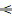 (         )4يجب أن تتصادم المواد المتفاعلة في الاتجاه الصحيح وبطاقة كافية لكي يتم التفاعل الكيميائي.(         )5السعر هو كمية الحرارة اللازمة لرفع درجة حرارة  1g من الماء النقي  .1C°(         )6إذا كانت ΔH موجبة يكون التفاعل طارد للحرارة.(         )7لكل مادة حرارة نوعية مميزة لان لكل مادة تركيبا مختلفا عن المواد الأخرى.(         )8عندما تطرأ تغييرات على نظام متزن يزاح النظام  إلى موضع اتزان جديد.(         )9الضغط هو مقاومة السائل للتدفق والانسياب.(         )10المانومتر جهاز يستخدم لقياس الضغط الجوي.(         )